แบบขออนุญาตปฏิบัติงานนอกสถานที่ตั้ง (Work from Home)กรณีปฏิบัติตามการเฝ้าระวังและป้องกันการแพร่ระบาดของโรคติดเชื้อไวรัสโคโรนา 2019 (COVID - 19)				วันที่ .......... เดือน .........................พ.ศ. .............เรียน ผู้อำนวยการโรงเรียนระหานวิทยา	ข้าพเจ้า.............................................................................ตำแหน่ง..............................................................สังกัดสำนักงานเขตพื้นที่การศึกษามัธยมศึกษากำแพงเพชร มีความจำเป็นต้องปฏิบัติตามมาตรการเฝ้าระวังและป้องกันการแพร่ระบาดของโรคติดเชื้อไวรัสโคโรนา 2019 (COVID - 19) คือ ต้องกักตัวเพื่อสังเกตอาการ อยู่ใน
ที่พัก ณ บ้านเลขที่............ หมู่ที่.......ตำบล/แขวง.....................................อำเภอ/เขต...............................................จังหวัด.............................................ตั้งแต่วันที่ ........................................... ถึงวันที่..................................................รวมเป็นเวลา..........วัน (จำนวน..............วันทำการ)  สาเหตุเนื่องจาก ข้าพเจ้า	□ ได้ใกล้ชิดหรือสัมผัสกับผู้ป่วยเข้าข่ายหรือผู้ป่วยยืนยันโรคติดเชื้อไวรัสโคโรนา 2019 (COVID - 19)	□ ได้เดินทางไปยัง หรือมาจาก หรืออยู่อาศัยในพื้นที่ หรือสถานที่ภายในประเทศไทย ที่มีรายงาน
การระบาดของโรคติดเชื้อไวรัสโคโรนา 2019 (COVID - 19)	□ สาเหตุอื่น ๆ (ระบุ).......................................................................................................................	รายละเอียดดังนี้................................................................................................................................................................................................................................................................................................................................	ในระหว่างที่ข้าพเจ้าต้องสังเกตอาการอยู่ในที่พัก ข้าพเจ้าจะปฏิบัติงานในที่พักตามที่ผู้บังคับบัญชามอบหมาย และจะรายงานผลการปฏิบัติงานให้ทราบ เมื่อสิ้นสุดระยะเวลาอนุญาต และหากข้าพเจ้ามีอาการ
ที่รุนแรงขึ้น จะรีบรายงานให้ผู้บังคับบัญชา ทราบทันที ข้าพเจ้าขอรับรองว่า ข้อความดังกล่าวข้างต้น เป็นจริงทุกประการ	จึงเรียนมาเพื่อโปรดพิจารณาอนุญาต ให้ข้าพเจ้าปฏิบัติงานนอกสถานที่ตั้ง (Work from Home) 
โดยไม่นับเป็นวันลา ตามระเบียบสำนักนายกรัฐมนตรีว่าด้วยการลาของข้าราชการ พ.ศ. 2555 ข้อ 15(...............................................................)ตำแหน่ง..................................................................1. ความเห็นผู้ช่วยผู้อำนวยการกลุ่มบริหารงานบุคคล□ เห็นควรอนุญาต ให้ปฏิบัติงานนอกสถานที่ตั้ง โดยไม่ถือเป็นวันลา□ ............................................................................................2. ความเห็นผู้อำนวยการโรงเรียนระหานวิทยา□ อนุญาต ให้ปฏิบัติงานในที่พัก โดยไม่ถือเป็นวันลา□ ไม่อนุญาต เห็นควร □ลาป่วย □ลากิจ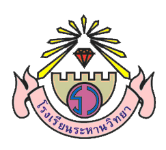 แบบรายงานผลการปฏิบัติงานที่บ้าน : Work from Homeระหว่างวันที่ ................................................................โรงเรียนระหานวิทยาส่วนที่ 1 ข้อมูลส่วนบุคคลข้าพเจ้า (นาย, นาง, นางสาว, อื่น ๆ) 				 	ตำแหน่ง 				สังกัด 						สอนรายวิชา 				ระดับชั้น		 โทรศัพท์มือถือ :				 Line :				E-mail : 				ส่วนที่ 2 แบบฟอร์มการมอบหมายงาน ภาคผนวก		- เอกสารหลักฐานจากโรงพยาบาล- ภาพประกอบการรายงานผลการปฏิบัติงาน เช่น การโฮมรูม การจัดการเรียน
การสอนแบบออนไลน์ การติดต่อประสานงานในหน้าที่พิเศษที่ได้รับมอบหมาย เป็นต้นผลการปฏิบัติงาน ผลการปฏิบัติงาน ผลการปฏิบัติงาน ผลการปฏิบัติงาน ความเห็นผู้บังคับบัญชา รายงานผลปฏิบัติงานที่ได้รับมอบหมาย วันที่ ……………………………………………… รายงานผลปฏิบัติงานที่ได้รับมอบหมาย วันที่ ……………………………………………… รายงานผลปฏิบัติงานที่ได้รับมอบหมาย วันที่ ……………………………………………… รายงานผลปฏิบัติงานที่ได้รับมอบหมาย วันที่ ………………………………………………ความเห็นผู้บังคับบัญชาเวลารายละเอียดการปฏิบัติงานรายละเอียดการปฏิบัติงานรายละเอียดการปฏิบัติงานผู้ปฏิบัติงานผู้ปฏิบัติงานผู้ช่วยผู้อำนวยการกลุ่มบริหารงานบุคคลผู้บังคับบัญชาผู้บังคับบัญชา(ชื่อ.....................................................)ตำแหน่ง..............................................วันที่ ..................................................(ชื่อ.....................................................)ตำแหน่ง..............................................วันที่ ..................................................(นางวันวิสา  พวงสุมาลี)ตำแหน่ง ผู้ช่วยผู้อำนวยการโรงเรียนระหานวิทยาวันที่ ..................................................
(นางสาวศิริกุล  เก่าราชการ)ตำแหน่ง ผู้อำนวยการโรงเรียนระหานวิทยาวันที่ .................................................
(นางสาวศิริกุล  เก่าราชการ)ตำแหน่ง ผู้อำนวยการโรงเรียนระหานวิทยาวันที่ .................................................ผลการปฏิบัติงาน ผลการปฏิบัติงาน ผลการปฏิบัติงาน ผลการปฏิบัติงาน ความเห็นผู้บังคับบัญชา รายงานผลปฏิบัติงานที่ได้รับมอบหมาย วันที่ ……………………………………………… รายงานผลปฏิบัติงานที่ได้รับมอบหมาย วันที่ ……………………………………………… รายงานผลปฏิบัติงานที่ได้รับมอบหมาย วันที่ ……………………………………………… รายงานผลปฏิบัติงานที่ได้รับมอบหมาย วันที่ ………………………………………………ความเห็นผู้บังคับบัญชาเวลารายละเอียดการปฏิบัติงานรายละเอียดการปฏิบัติงานรายละเอียดการปฏิบัติงานผู้ปฏิบัติงานผู้ปฏิบัติงานผู้ช่วยผู้อำนวยการกลุ่มบริหารงานบุคคลผู้บังคับบัญชาผู้บังคับบัญชา(ชื่อ.....................................................)ตำแหน่ง..............................................วันที่ ..................................................(ชื่อ.....................................................)ตำแหน่ง..............................................วันที่ ..................................................(นางวันวิสา  พวงสุมาลี)ตำแหน่ง ผู้ช่วยผู้อำนวยการโรงเรียนระหานวิทยาวันที่ ..................................................
(นางสาวศิริกุล  เก่าราชการ)ตำแหน่ง ผู้อำนวยการโรงเรียนระหานวิทยาวันที่ .................................................
(นางสาวศิริกุล  เก่าราชการ)ตำแหน่ง ผู้อำนวยการโรงเรียนระหานวิทยาวันที่ .................................................ผลการปฏิบัติงาน ผลการปฏิบัติงาน ผลการปฏิบัติงาน ผลการปฏิบัติงาน ความเห็นผู้บังคับบัญชา รายงานผลปฏิบัติงานที่ได้รับมอบหมาย วันที่ ……………………………………………… รายงานผลปฏิบัติงานที่ได้รับมอบหมาย วันที่ ……………………………………………… รายงานผลปฏิบัติงานที่ได้รับมอบหมาย วันที่ ……………………………………………… รายงานผลปฏิบัติงานที่ได้รับมอบหมาย วันที่ ………………………………………………ความเห็นผู้บังคับบัญชาเวลารายละเอียดการปฏิบัติงานรายละเอียดการปฏิบัติงานรายละเอียดการปฏิบัติงานผู้ปฏิบัติงานผู้ปฏิบัติงานผู้ช่วยผู้อำนวยการกลุ่มบริหารงานบุคคลผู้บังคับบัญชาผู้บังคับบัญชา(ชื่อ.....................................................)ตำแหน่ง..............................................วันที่ ..................................................(ชื่อ.....................................................)ตำแหน่ง..............................................วันที่ ..................................................(นางวันวิสา  พวงสุมาลี)ตำแหน่ง ผู้ช่วยผู้อำนวยการโรงเรียนระหานวิทยาวันที่ ..................................................
(นางสาวศิริกุล  เก่าราชการ)ตำแหน่ง ผู้อำนวยการโรงเรียนระหานวิทยาวันที่ .................................................
(นางสาวศิริกุล  เก่าราชการ)ตำแหน่ง ผู้อำนวยการโรงเรียนระหานวิทยาวันที่ .................................................ผลการปฏิบัติงาน ผลการปฏิบัติงาน ผลการปฏิบัติงาน ผลการปฏิบัติงาน ความเห็นผู้บังคับบัญชา รายงานผลปฏิบัติงานที่ได้รับมอบหมาย วันที่ ……………………………………………… รายงานผลปฏิบัติงานที่ได้รับมอบหมาย วันที่ ……………………………………………… รายงานผลปฏิบัติงานที่ได้รับมอบหมาย วันที่ ……………………………………………… รายงานผลปฏิบัติงานที่ได้รับมอบหมาย วันที่ ………………………………………………ความเห็นผู้บังคับบัญชาเวลารายละเอียดการปฏิบัติงานรายละเอียดการปฏิบัติงานรายละเอียดการปฏิบัติงานผู้ปฏิบัติงานผู้ปฏิบัติงานผู้ช่วยผู้อำนวยการกลุ่มบริหารงานบุคคลผู้บังคับบัญชาผู้บังคับบัญชา(ชื่อ.....................................................)ตำแหน่ง..............................................วันที่ ..................................................(ชื่อ.....................................................)ตำแหน่ง..............................................วันที่ ..................................................(นางวันวิสา  พวงสุมาลี)ตำแหน่ง ผู้ช่วยผู้อำนวยการโรงเรียนระหานวิทยาวันที่ ..................................................
(นางสาวศิริกุล  เก่าราชการ)ตำแหน่ง ผู้อำนวยการโรงเรียนระหานวิทยาวันที่ .................................................
(นางสาวศิริกุล  เก่าราชการ)ตำแหน่ง ผู้อำนวยการโรงเรียนระหานวิทยาวันที่ .................................................ผลการปฏิบัติงาน ผลการปฏิบัติงาน ผลการปฏิบัติงาน ผลการปฏิบัติงาน ความเห็นผู้บังคับบัญชา รายงานผลปฏิบัติงานที่ได้รับมอบหมาย วันที่ ……………………………………………… รายงานผลปฏิบัติงานที่ได้รับมอบหมาย วันที่ ……………………………………………… รายงานผลปฏิบัติงานที่ได้รับมอบหมาย วันที่ ……………………………………………… รายงานผลปฏิบัติงานที่ได้รับมอบหมาย วันที่ ………………………………………………ความเห็นผู้บังคับบัญชาเวลารายละเอียดการปฏิบัติงานรายละเอียดการปฏิบัติงานรายละเอียดการปฏิบัติงานผู้ปฏิบัติงานผู้ปฏิบัติงานผู้ช่วยผู้อำนวยการกลุ่มบริหารงานบุคคลผู้บังคับบัญชาผู้บังคับบัญชา(ชื่อ.....................................................)ตำแหน่ง..............................................วันที่ ..................................................(ชื่อ.....................................................)ตำแหน่ง..............................................วันที่ ..................................................(นางวันวิสา  พวงสุมาลี)ตำแหน่ง ผู้ช่วยผู้อำนวยการโรงเรียนระหานวิทยาวันที่ ..................................................
(นางสาวศิริกุล  เก่าราชการ)ตำแหน่ง ผู้อำนวยการโรงเรียนระหานวิทยาวันที่ .................................................
(นางสาวศิริกุล  เก่าราชการ)ตำแหน่ง ผู้อำนวยการโรงเรียนระหานวิทยาวันที่ .................................................ผลการปฏิบัติงาน ผลการปฏิบัติงาน ผลการปฏิบัติงาน ผลการปฏิบัติงาน ความเห็นผู้บังคับบัญชา รายงานผลปฏิบัติงานที่ได้รับมอบหมาย วันที่ ……………………………………………… รายงานผลปฏิบัติงานที่ได้รับมอบหมาย วันที่ ……………………………………………… รายงานผลปฏิบัติงานที่ได้รับมอบหมาย วันที่ ……………………………………………… รายงานผลปฏิบัติงานที่ได้รับมอบหมาย วันที่ ………………………………………………ความเห็นผู้บังคับบัญชาเวลารายละเอียดการปฏิบัติงานรายละเอียดการปฏิบัติงานรายละเอียดการปฏิบัติงานผู้ปฏิบัติงานผู้ปฏิบัติงานผู้ช่วยผู้อำนวยการกลุ่มบริหารงานบุคคลผู้บังคับบัญชาผู้บังคับบัญชา(ชื่อ.....................................................)ตำแหน่ง..............................................วันที่ ..................................................(ชื่อ.....................................................)ตำแหน่ง..............................................วันที่ ..................................................(นางวันวิสา  พวงสุมาลี)ตำแหน่ง ผู้ช่วยผู้อำนวยการโรงเรียนระหานวิทยาวันที่ ..................................................
(นางสาวศิริกุล  เก่าราชการ)ตำแหน่ง ผู้อำนวยการโรงเรียนระหานวิทยาวันที่ .................................................
(นางสาวศิริกุล  เก่าราชการ)ตำแหน่ง ผู้อำนวยการโรงเรียนระหานวิทยาวันที่ .................................................ผลการปฏิบัติงาน ผลการปฏิบัติงาน ผลการปฏิบัติงาน ผลการปฏิบัติงาน ความเห็นผู้บังคับบัญชา รายงานผลปฏิบัติงานที่ได้รับมอบหมาย วันที่ ……………………………………………… รายงานผลปฏิบัติงานที่ได้รับมอบหมาย วันที่ ……………………………………………… รายงานผลปฏิบัติงานที่ได้รับมอบหมาย วันที่ ……………………………………………… รายงานผลปฏิบัติงานที่ได้รับมอบหมาย วันที่ ………………………………………………ความเห็นผู้บังคับบัญชาเวลารายละเอียดการปฏิบัติงานรายละเอียดการปฏิบัติงานรายละเอียดการปฏิบัติงานผู้ปฏิบัติงานผู้ปฏิบัติงานผู้ช่วยผู้อำนวยการกลุ่มบริหารงานบุคคลผู้บังคับบัญชาผู้บังคับบัญชา(ชื่อ.....................................................)ตำแหน่ง..............................................วันที่ ..................................................(ชื่อ.....................................................)ตำแหน่ง..............................................วันที่ ..................................................(นางวันวิสา  พวงสุมาลี)ตำแหน่ง ผู้ช่วยผู้อำนวยการโรงเรียนระหานวิทยาวันที่ ..................................................
(นางสาวศิริกุล  เก่าราชการ)ตำแหน่ง ผู้อำนวยการโรงเรียนระหานวิทยาวันที่ .................................................
(นางสาวศิริกุล  เก่าราชการ)ตำแหน่ง ผู้อำนวยการโรงเรียนระหานวิทยาวันที่ .................................................